Wednesday 11th January 2017Dear Parents,		Welcome back after the Christmas holiday and happy new year to all. We would like to say a big thank you for all the lovely cards and gifts we received! Please find information enclosed, about the work that we will be covering this term. Our topic for the Spring term is AFRICA.  This will be an interesting topic full of creative learning opportunities in all the curriculum areas and will include an enrichment activity visit (details to follow).We would very much appreciate parental help with the following throughout the term:*Reading with/to your child for 15 minutes every day/and or encouraging them to read independently if they are a fluent reader. Thank you for your contributions to the Reading Scrap books.  These are checked by a member of staff daily so please feel free to use them as a home/school communication tool for any issues you may have or if you need to arrange an appointment to see a teacher.*Daily spelling practice of the weekly spellings. These will continue to be given out every Monday and will be collected in the following Monday. Please help your child to use the following method at home:LOOK	at the wordSAY	the wordCOVER	the wordWRITE	the word keeping the spelling coveredCHECK	against the spellingThe main focus of spelling is usually words that are used frequently in their writing. Although these words can seem easy when they practise them at home, it is common for children to forget how to spell them when their creativity is flowing as they write. It is beneficial therefore to keep returning to these words.*for information on practising maths at home please refer to the separate sheet.Timetable reminders:PE will take place on a Tuesday and Friday for Year 1 and just on a Tuesday for Year 2. The PE kit should include a white t shirt, dark blue/black shorts or tracksuit bottoms and PE shoes.Please ensure your child has outdoor PE shoes as we will be outside for some of the lessons.      SWIMMING for Year 2 is on Friday afternoon.Playtimes:Please make sure that your child wears suitable clothing and footwear for outdoor play …we go out in most weathers…rain, hail, snow or shine!Please do not hesitate to contact us if you have any questions.Yours sincerely,Ruth Houghton, Clare Laidler, Sarah Curtis, Amanda Cave and Hayley GullonClass 1 Curriculum Information Spring Term 2017Maths*number and place value*mental addition and subtraction/multiplication and division strategies*problem solving*geometry*measurement*geometry*statistics(see help at home sheet for more detailed information)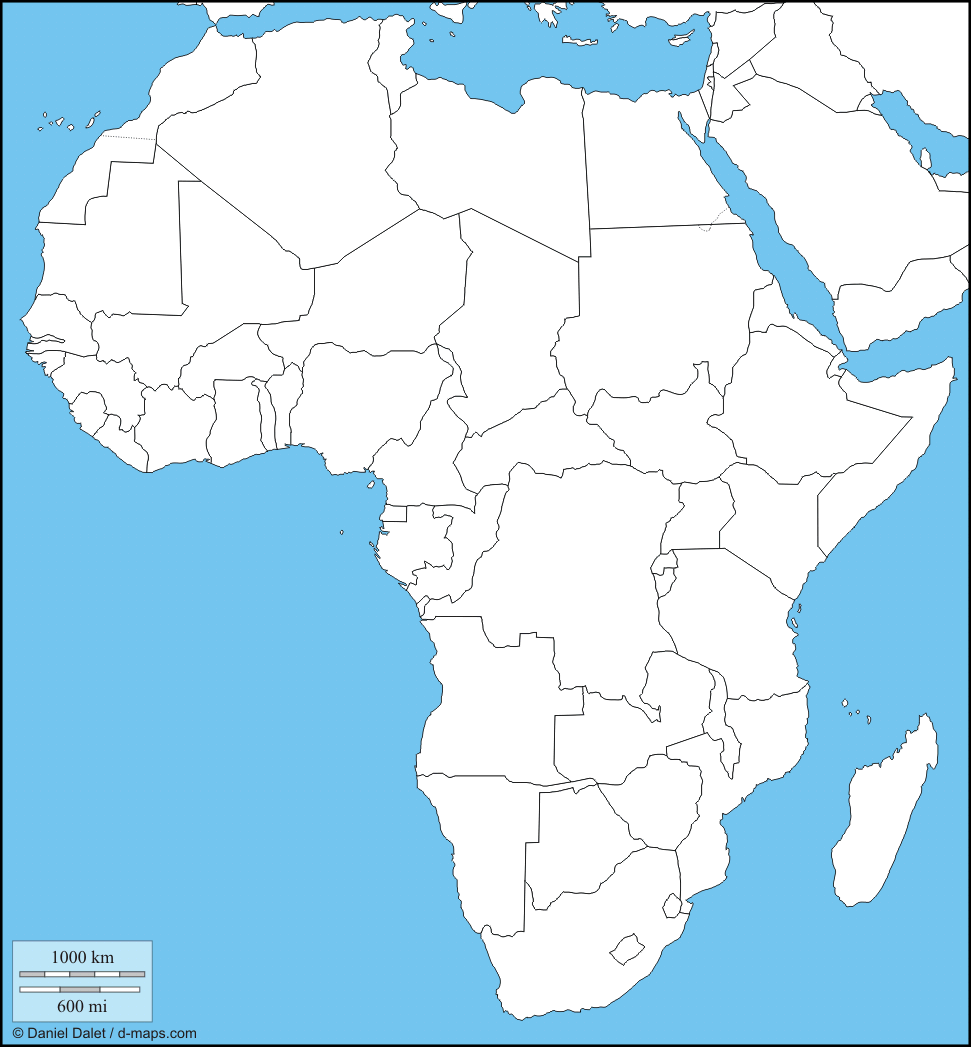 Science/Design TechnologyY1- Identify and name a variety of common animals Including fish, amphibians, reptiles, birds and mammalsidentify and name a variety of common animals that are carnivores, herbivores and omnivoresY2- Describe how animals obtain their food from plants and other animals, using the idea of a simple food chain, and identify and name different sources of foodY1&Y2- Design and structure a suitable habitat for animals around the world- exploring and testing what materials are appropriate for survival. EnglishTraditional Tales; Children will learn to tell some traditional tales including African and tales from other cultures. They will 'experience' stories through role play, story sacks and other creative strategies. They will retell tales in their own words and eventually write their own tales using traditional language with a beginning, build up, problem that is solved and an end.Poetry;Children will be able to recite poems orally and recognise and join in with predictable phrases and rhymes. Chn will create their own animal poems focusing on using adjectives and punctuation within their poems. History/Geography*Learn about Nelson Mandela using books and computer sources*comparison of local area to small village in Africa*use geographical vocabulary such as season, equator, savannah*use of map, globe, atlas to discover Africa and the UK's place in the world *weather related fieldworkArt * To develop ideas and opinions on a variety of African Art. * To explore the use of colour and silhouette. * To understand the use of printed pattern in African art and recreate the printing processes.  * To learn African techniques such as Batik. * To plan and create their own African art showpiece. Computing*Computer Science: understanding algorithms. Use of range of programs to give directions - make the elephant reach the water, give directions to hippo's house*Information Technology: 2paint, publish, create a story, music toolkit, story creator, ipad camera/video recorder*Digital Literacy: learn how to use technology safely through 'Me online ks1'PSHE'Going for Goals'*knowing our own strengths*setting realistic goals*breaking down goals into realistic steps*working towards the reward of a finished task*making choices and giving reasons*evaluating successREChildren will look at the topic “Jesus, friend to everyone” which will consist of listening and retelling miracle stories from the Bible. Begin to be able to make the connection between the Bible stories and Christian belief.Be able to describe briefly how the Church celebrates Easter and the symbols of Easter.PEDance; Creating sequence of actions and still body shapes to the theme of 'Animals'Gymnastics; Combination of floor and apparatus work involving travelling, balancing and holding body shapes. Games; ball skillsMusic*Kye Kye Kule Ghanaian song. *exploring pulse and rhythm* Drums, clapping beats and keeping rhythm. Plan: Abacus Year 1       Plan: Abacus Year 1       Spring - Mrs HoughtonSpring - Mrs HoughtonSpring - Mrs HoughtonWkStrandsWeekly Summary12Number and place value Mental addition and subtraction Say the number one more or less and two more or less using a number line or a 100 grid2 digit numbers - count forwards and backwards from a given number, read and write 2 digit numbers, say if numbers are more than, less than or equal to34Mental addition and subtraction  Problem solving, reasoning and algebra Mental multiplication and divisionuse number facts to solve simple addition and subtraction word problemsMissing number problems e.g. 5 + _ = 12Double numbers - relate to x 2Share and group small amounts56FractionsRecognise, find and name half an object/shape/amount78FractionsRecognise, find and name quarter of an object/shape/amount910Mental addition and subtraction (MAS)Add a 1-digit number by counting on from a 2-digit number,Subtract a 1-digit number by counting back1112Number and place value Multiplication and divisionUse arrays to multiplySolve problems using multiplication and divisionFind 2 digit numbers on a bead string/ 100 grid. Know that 2 digit numbers are some tens and some onesSpring – Mrs LaidlerSpring – Mrs LaidlerSpring – Mrs LaidlerWkStrandsWeekly Summary12Measurement Pre-topic assessmentTo compare, describe and solve problems for length and height (mm, cm, m)34Measurement To measure and begin to record mass/weight (g and Kg).To know and use words relating to dates and time.56Measurement To measure and begin to record time (hours, minutes, seconds)To compare, describe and solve problems for mass or weight.78GeometryTo recognise and name 2d shapes.To recognise and name 3d shapes.	910GeometryTo describe position.To describe direction and understand North, East, South, West.1112GeometryTo describe movement and turns including whole turn, half turn and three-quarter turn.Plan:  Year 2       Plan:  Year 2       Plan:  Year 2       Spring - Mrs HoughtonSpring - Mrs HoughtonSpring - Mrs HoughtonSpring - Mrs HoughtonWkWkStrandsWeekly Summary1212Number and place value Mental addition and subtraction Use place value for additions and subtractions; add and begin to subtract 9, 10 and 113434Mental addition and subtraction  Problem solving, reasoning and algebra Find the difference between 2 numbersFind change from 10p and 20p, and from £10 to £20Solve problems involving addition and subtraction5656Mental addition and subtraction  Problem solving, reasoning and algebra Add two 2-digit numbers by counting onCalculate multiplication and division statementSolve problems involving multiplication and division7878Mental multiplication and division  Problem solving, reasoning and algebra Count in 2s, 5s and 10s to solve multiplication problems Record the 2, 5 and 10 times-table with corresponding division factsInvestigate multiplications with the same answerWrite multiplications and divisions to go with arrays, Rotate arrays 910910Mental multiplication and division Problem solving, reasoning and algebra Recognise, find, name and write fractions1/3, 1/4, 2/4 and 3/4 of a length, a shape, an amount, a set of objects11121112Measurement Number and place value  Problem solving, reasoning and algebra Mental addition and subtraction Recognise all coins, know their value, and use them to make amounts; Recognise £5, £10, £20 notes; Write amounts using £.p notation; order coins 1p – £2 and notes £5 – £20; Add several coins writing totals in £.p notation Add two amounts of pence, using counting on in 10s and 1s;Add two amounts of money, beginning to cross into £sSpring – Mrs LaidlerSpring – Mrs LaidlerSpring – Mrs LaidlerSpring – Mrs LaidlerWkWkStrandsWeekly Summary1212StatisticsPre-Topic AssessmentTo interpret and construct simple pictograms.3434Measurement To compare and sequence intervals of time.5656Measurement To tell the time to the hour, half hour and quarter hour and draw the hands on a clock face to show these times.7878GeometryTo describe the properties of 2D shapes.910910GeometryTo identify and understand vertical lines of symmetry in 2D shapes.